Connection frame ZVR 40Packing unit: 1 pieceRange: C
Article number: 0093.0195Manufacturer: MAICO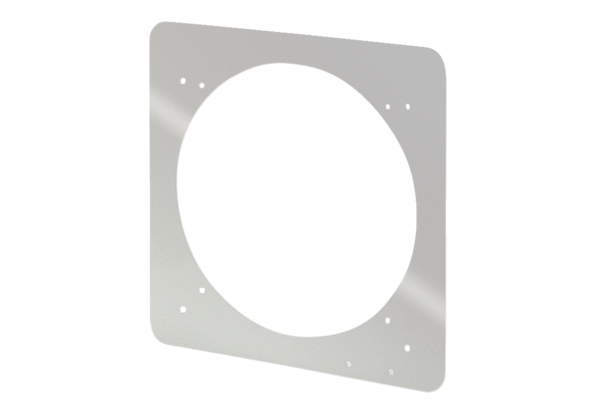 